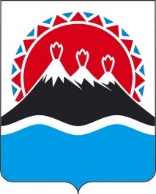 П О С Т А Н О В Л Е Н И ЕПРАВИТЕЛЬСТВАКАМЧАТСКОГО КРАЯг. Петропавловск-КамчатскийПРАВИТЕЛЬСТВО ПОСТАНОВЛЯЕТ:Внести в часть 1 постановления Правительства Камчатского края от 01.04.2022 № 150-П «О предоставлении дополнительных мер социальной поддержки отдельным категориям граждан, принимающим (принимавшим) участие в специальной военной операции на территориях Донецкой Народной Республики, Луганской Народной Республики и Украины и членам их семей, проживающим в Камчатском крае» изменение, изложив пункты 3 и 4 в следующей редакции: «3) лицам, прибывшим в Камчатский край из других субъектов Российской Федерации, а также проживающим в Камчатском крае, заключившим в период с 15 мая 2022 года по 31 августа 2022 года включительно контракт о прохождении военной службы в частях Восточного военного округа, расположенных на территории Камчатского края, – в виде единовременной выплаты в размере 100000 (сто тысяч) рублей;4) лицам, прибывшим в Камчатский край из других субъектов Российской Федерации, а также проживающим в труднодоступных и отдаленных местностях в Камчатском крае, заключившим в период с 15 мая 2022 года по 31 августа 2022 года включительно контракт о прохождении военной службы в частях Восточного военного округа, расположенных на территории Камчатского края, – в виде компенсации оплаты проезда и провоза багажа.».2. Настоящее постановление вступает в силу после дня его официального опубликования, действие настоящего постановления распространяется на правоотношения, возникшие с 15 мая 2022 года.[Дата регистрации]№[Номер документа]О внесении изменения в часть 1 постановления Правительства Камчатского края от 01.04.2022 № 150-П «О предоставлении дополнительных мер социальной поддержки отдельным категориям граждан, принимающим (принимавшим) участие в специальной военной операции на территориях Донецкой Народной Республики, Луганской Народной Республики и Украины и членам их семей, проживающим в Камчатском крае»Председатель Правительства Камчатского края[горизонтальный штамп подписи 1]          Е.А. Чекин